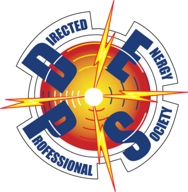 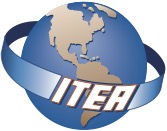 WELCOME EXHIBITOROn behalf of the International Test & Evaluation Association and the Directed Energy Professional Society,  we would like to thank you for generous contribution to the success of this year’s Conference by Exhibiting in Albuquerque. This is a quick look at a few things we thought you might find useful.  Please submit items 1-3 no later than 3 January to Lena@itea.org A high resolution EPS or JPG logoDue to acquisitions and rebranding, we want to make sure we put your best foot forward with your latest and greatest logo.  A 50 word company description Please include in a Word document a point of contact name, phone, and email to be printed in the program guide.An Ad for the program guide (4 color)Single Table Top = ¼ page Ad Double Table Top =  ½ page AdList of Complimentary Attendees Single Space. Your company receives 2 full registrations. Any other additional booth staff will be required to register. Double Space. Your company receives 3 full registrations. And the same costs and instructions for additional booth personnel applies as above.Booth Includes
Each booth will include a 6’ skirted table, two chairs, and wastebasket. Power can be ordered directly from the hotel. Please contact Lena@itea.org for more information. Venue
Albuquerque Marriott Pyramid North5151 San Francisco Rd NEAlbuquerque, NM 87109Phone: 505-821-3333ITEA is pleased to offer a special  rate of $121 per night for Sunday – Thursday. This property is the host hotel and when making your reservation you must indicate you are with the ITEA/DEPS workshop. To receive the special rate call 505-821-333 or click the link below to book your reservation by January 9th. Online Reservations.Exhibit Hours (Hours subject to change)
Monday, January 30th – 12:00pm – 6:00pm, Exhibitor Set-up
Tuesday, January 31st – 7:00am – 5:00pm (5:30-7:30pm)Wednesday, February 1st – 7:00am – 4:00pm
Wednesday, February 1st – 4:00pm – 6:00pm, Exhibitor Move-out We look forward to seeing you! Please let us know how we can make this event one of the best for you and your organization. I am here to help in any way. Kind regards, Lena MoranITEA Events Director951-219-4817 (cell)Lena@itea.org AD DETAILS We recommend a 1pt rule around the ad to frame the ad. There is no bleed.We recommend a 1pt rule around the ad to frame the ad. There is no bleed.We recommend a 1pt rule around the ad to frame the ad. There is no bleed.We recommend a 1pt rule around the ad to frame the ad. There is no bleed.We recommend a 1pt rule around the ad to frame the ad. There is no bleed.We recommend a 1pt rule around the ad to frame the ad. There is no bleed.Half PageGraphics should be a minimum of 300 dots per inch.Graphics should be a minimum of 300 dots per inch.Graphics should be a minimum of 300 dots per inch.Graphics should be a minimum of 300 dots per inch.Graphics should be a minimum of 300 dots per inch.Graphics should be a minimum of 300 dots per inch.5.5”  x 4” set landscapeFormats: We accept EPS or PDF in CMYK. Formats: We accept EPS or PDF in CMYK. Formats: We accept EPS or PDF in CMYK. Formats: We accept EPS or PDF in CMYK. Formats: We accept EPS or PDF in CMYK. Formats: We accept EPS or PDF in CMYK. Formats: We accept EPS or PDF in CMYK. Quarter PageMAC and PC platforms. All fonts must be embedded in the Ad.MAC and PC platforms. All fonts must be embedded in the Ad.MAC and PC platforms. All fonts must be embedded in the Ad.MAC and PC platforms. All fonts must be embedded in the Ad.MAC and PC platforms. All fonts must be embedded in the Ad.2.75”  x 4”  set portrait